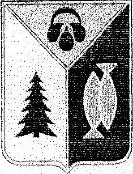 МУНИЦИПАЛЬНОЕ ОБРАЗОВАНИЕГОРОД ОКРУЖНОГО ЗНАЧЕНИЯ НИЖНЕВАРТОВСКМУНИЦИПАЛЬНОЕ БЮДЖЕТНОЕ ОБЩЕОБРАЗОВАТЕЛЬНОЕ УЧРЕЖДЕНИЕ«СРЕДНЯЯ ШКОЛА № 19»628624, Российская Федерация, Тюменская область,				Телефон: 46-11-67Ханты-Мансийский автономный округ,					Тел./ факс: (3466) 43-34-51г. Нижневартовск, ул. Мира, 76-в                                                                                     Еmail: school19nv@mail.ru                                                                                                                                              Сайт http://school19-nv.ucoz.ru«02» сентября 2019                                                                                                         № 915ПРИКАЗО хранении бумажных носителей персональных данных и назначении допущенных лиц         В соответствии с Федеральным законом Российской Федерации от 27.07.2006 № 152-ФЗ «О персональных данных», а также п. 6 и п. 13 «Положения об особенностях обработки персональных данных, осуществляемой без использования средств автоматизации», утверждённого постановлением Правительства от 15 сентября 2008 г. № 687 "Об утверждении Положения об особенностях обработки персональных данных, осуществляемой без использования средств автоматизации"ПРИКАЗЫВАЮ:Утвердить места хранения материальных носителей персональных данных в сейфе кабинета директора и в сейфе приемной кабинета директора Назначить ответственным за сохранность материальных носителей делопроизводителя Белавину Е.Г.Ответственному за организацию обработки персональных данных проводить информирование работников о факте обработки ими персональных данных без использования средств автоматизации.Ответственному за организацию обработки персональных данных проводить контроль актуальности данных один раз в полгода.Контроль исполнения приказа возложить на заместителя директора А.В. Кулачок.                               Директор                                                                    Л.В. ЗайцеваОтв. исполнитель:зам. директора Кулачок А.В.+79028556660С приказом ознакомлены:№ФИОДолжность Дата Подпись Кулачок А.В.Зам. директора по ИОПБелавина Е.Г. Делопроизводитель